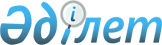 О признании утратившим силу решения акима Актогайского сельского округа от 19 ноября 2019 года № 27 "Об установлении ограничительных мероприятии"Решение акима Актогайского сельского округа Махамбетского района Атырауской области от 23 июля 2020 года № 16. Зарегистрировано Департаментом юстиции Атырауской области 27 июля 2020 года № 4705
      В соответствии со статьей 37 Закона Республики Казахстан от 23 января 2001 года "О местном государственном управлении и самоуправлении в Республике Казахстан", статьей 27 Закона Республики Казахстан "О правовых актах" от 6 апреля 2016 года и на основании представления руководителя Государственного учреждения "Махамбетская районная территориальная инспекция Комитета ветеринарного контроля и надзора Министерства сельского хозяйства Республики Казахстан" за № 14-11/173 от 18 июня 2020 года аким Актогайского сельского округа РЕШИЛ:
      1. Признать утратившим силу решение акима Актогайского сельского округа от 19 ноября 2019 года № 27 "Об установлении ограничительных мероприятии" (зарегистрирован в Реестре государственной регистрации нормативных правовых актов № 4527, опубликовано 25 ноября 2019 года в эталонном контрольном банке нормативных правовых актов Республики Казахстан).
      2. Контроль за исполнением настоящего решения оставляю за собой.
      3. Настоящее решение вступает в силу со дня государственной регистрации в органах юстиции и вводится в действие по истечении десяти календарных дней после дня его первого официального опубликования.
					© 2012. РГП на ПХВ «Институт законодательства и правовой информации Республики Казахстан» Министерства юстиции Республики Казахстан
				
      Аким Актугайского сельского
округа 

Г. Уразгалиева
